ЧЕРНОПЕНСКИЙ  ВЕСТНИК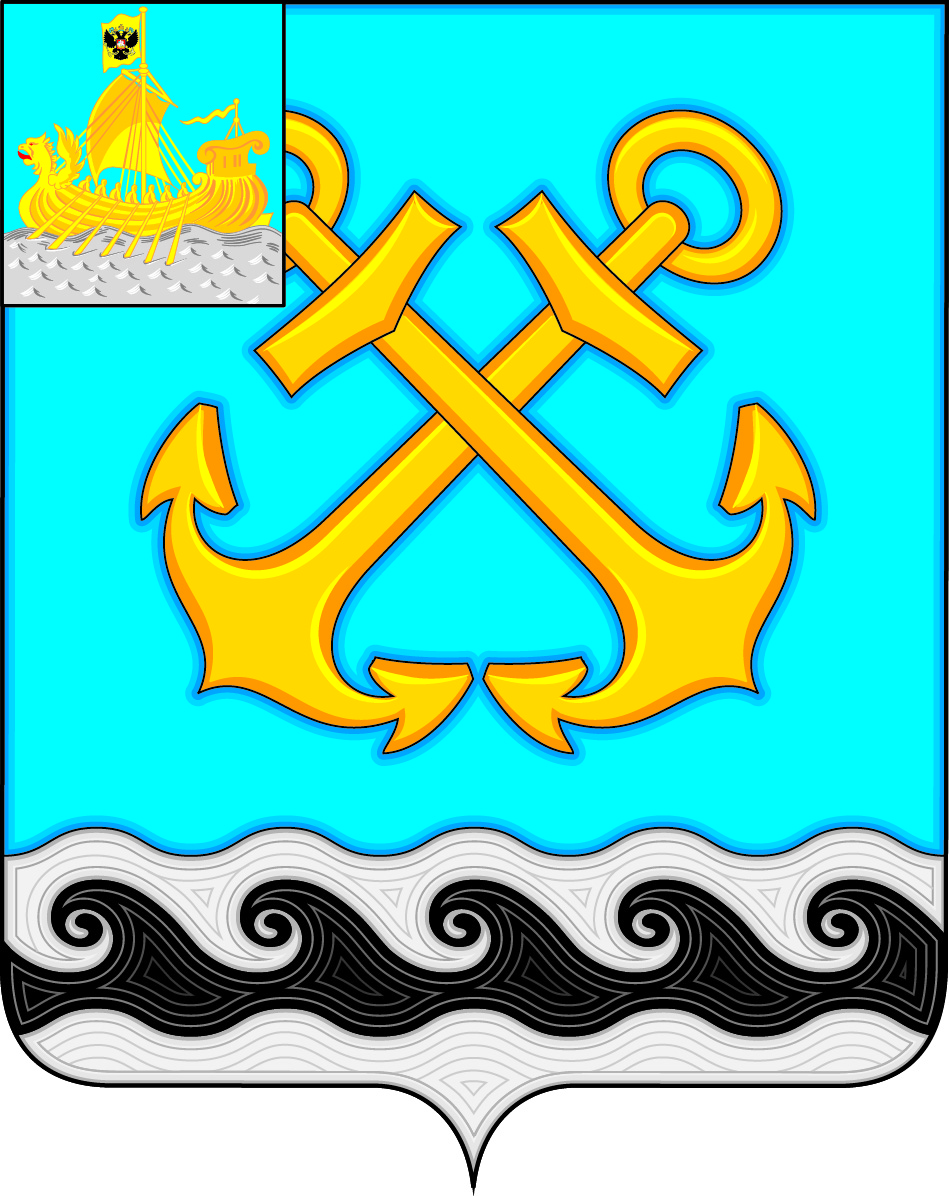 Информационный бюллетень Учредитель: Совет депутатов Чернопенского сельского поселения Костромского муниципального районаКостромской областиИнформационный бюллетеньвыходит с 30 ноября 2006 года             № 12               пятница  18 июля  2021 года Сегодня в номере:О внесении изменений и дополнений в Решение Совета депутатов МО Чернопенское сельское поселение от 30.12.2020 г. № 45 «О бюджете Чернопенского сельского поселения Костромского муниципального района на 2021 год и плановый период 2022 и 2023 годы» (в редакции от 11.03.2021 №7, от 25.03.2021 №8, от 29.04.2021 №19, от 27.05.2021 № 21) (Решение Совета депутатов Чернопенского сельского поселения от 24.06.2021 г. № 24)………..………………………………………………………………………… стр. 1******КОСТРОМСКАЯ ОБЛАСТЬКОСТРОМСКОЙ МУНИЦИПАЛЬНЫЙ РАЙОНСОВЕТ ДЕПУТАТОВЧЕРНОПЕНСКОГО СЕЛЬСКОГО ПОСЕЛЕНИЯтретьего созыва                                                       Р Е Ш Е Н И Е  17 июня  2021   года   № 23-а                                                          п. СухоноговоРассмотрев проект бюджета муниципального образования Чернопенское сельское поселение Костромского муниципального района Костромской области на 2021 год и на плановый период 2022 и 2023 годов, в соответствии с Бюджетным кодексом Российской Федерации, Уставом Чернопенского сельского поселения Костромского муниципального района Костромской области, положением «О бюджетном устройстве и  бюджетном процессе в Чернопенском сельском поселении»,  Совет депутатов Чернопенского сельского  поселения Костромского муниципального района Костромской области Р Е Ш И Л:Внести  в  решение  Совета  депутатов Чернопенского сельского поселения Костромского муниципального района Костромской области «О бюджете Чернопенского сельского поселения на 2021 год и на плановый период 2022 и 2023 годов» от  30.12.2020 года № 45 следующие изменения:Увеличить доходную часть бюджета на 2021 год на 4 586 179,00 рублей, в том числе за счет увеличения  собственных доходов на 00,00 рублей, увеличения  безвозмездных поступлений на 4 486 179,00 рублей,  увеличить расходную часть бюджета на 4 631 179,00 рублей.Пункт 1 изложить в следующей редакции: «Утвердить основные характеристики бюджета Чернопенского сельского поселения на 2021 год:1.1. прогнозируемый объем доходов бюджета Чернопенского сельского поселения в сумме 33 166 512,00  рублей, в т. ч. объем собственных доходов в сумме 13 253 800,00 рублей, объем безвозмездных поступлений от других бюджетов бюджетной системы Российской Федерации в сумме 19 872 712,00   рублей, объем прочих безвозмездных поступлений 35 000,00 рублей;1.2. объем расходов бюджета Чернопенского сельского поселения в сумме 33 474 014,00 рублей;1.3. Установить размер дефицита бюджета на 2021 год в сумме 307 502,00 рубля»   3. Приложение № 2 «Источники  финансирования дефицита бюджета Чернопенского сельского поселения на 2021 год», приложение № 5 «Объем прогнозируемых доходов бюджета Чернопенского сельского поселения на 2021 год», приложение №7 «Распределение бюджетных ассигнований на реализацию муниципальных программ администрации Чернопенского сельского поселения Костромского муниципального района на 2021, 2022, 2023 год», приложение № 8 «Ведомственная структура, распределение бюджетных ассигнований по разделам, подразделам, целевым статьям и видам расходов классификации расходов бюджетов  РФ  бюджета  Чернопенского сельского поселения на 2021 год» изложить в новой редакции;4. Настоящее решение вступает в силу с момента подписания и подлежит  опубликованию  в информационном бюллетене «Чернопенский вестник».Приложение № 2 к решению Совета депутатов  Чернопенского сельского поселения Костромского муниципального района   №    45    от  30    декабря  2020  (в редакции решения от 17.06.2021 г. № 23-а)       Источники финансирования  дефицита бюджета Чернопенского  сельского поселения на 2021 годПриложение № 5  к решению Совета депутатов  Чернопенского сельского поселения Костромского муниципального района   №45 от 30 декабря 2020 года  (в редакции решения от 17.06.2021 г. № 23-а)       Объем прогнозируемых доходов  бюджета Чернопенского сельского поселения на  2021 годПриложение № 7  к решению Совета депутатов  Чернопенского сельского поселения Костромского муниципального района   №45 от 30 декабря 2020 года  (в редакции решения от 17.06.2021 г. № 23-а)       Распределение бюджетных ассигнований  на  реализацию муниципальных программ  администрации Чернопенского сельского поселения Костромского муниципального района на 2021, 2022, 2023  год  Приложение № 8  к решению Совета депутатов  Чернопенского сельского поселения Костромского муниципального района   №45 от 30 декабря 2020 года   (в редакции решения от 17.06.2021 г. № 23-а)       Ведомственная структура, распределение бюджетных ассигнований по разделам, подразделам, целевым статьям и видам расходов классификации расходов бюджетов РФ бюджета Чернопенского сельского поселения на 2021 годИнформационный бюллетень учрежден Советом депутатов Чернопенского сельского поселения.Выходит по мере необходимости, но не реже 1 раза в месяц, .Адрес издательства: п.Сухоногово, пл.Советская, 3Контактный телефон: 664-963 Ответственный за выпуск: Савина Г.В.О внесении изменений и дополнений в Решение Совета депутатов МО Чернопенское сельское поселение от 30.12.2020 г. № 45 «О бюджете Чернопенского сельского поселения Костромского муниципального района на 2021 год и плановый период 2022 и 2023 годы» (в редакции от 11.03.2021 №7, от 25.03.2021 №8, от 29.04.2021 №19, от 27.05.2021 № 21)Глава Чернопенского сельского поселения Костромского муниципального района Костромской области, Председатель Совета депутатов  Чернопенского сельского поселения Костромского муниципального района Костромской области  третьего созыва                                         Е.Н. ЗубоваКодНаименованиеСумма , руб.КодНаименованиеСумма , руб.000 01 00 00 00 00 0000 000Источники внутреннего финансирования дефицитов бюджетов307 502,00000 01 05 00 00 00 0000 000Изменение остатков средств на счетах по учету средств бюджетов307 502,00000 01 05 00 00 00 0000 500Увеличение остатков средств бюджетов-33 166 512,00000 01 05 02 00 00 0000 500Увеличение прочих остатков средств бюджетов-33 166 512,00000 01 05 02 01 00 0000 510Увеличение прочих остатков денежных средств бюджетов-33 166 512,00000 01 05 02 01 10 0000 510Увеличение прочих остатков денежных средств бюджетов сельских  поселений-33 166 512,00000 01 05 00 00 00 0000 600Уменьшение остатков средств бюджетов33 474 014,00000 01 05 02 00 00 0000 600Уменьшение прочих остатков средств бюджетов33 474 014,00000 01 05 02 01 00 0000 610Уменьшение прочих остатков денежных средств бюджетов33 474 014,00000 01 05 02 01 10 0000 610Уменьшение прочих остатков денежных средств бюджетов сельских  поселений33 474 014,00ИТОГО307 502,00Код главного распорядителя бюджетных средств Чернопенского сельского поселения Костромского муниципального района Костромской области Код бюджетной классификацииНаименование кодов классификации доходов бюджетовСумма, руб.Налоговые доходы12 653 500,0099910102000010000110НАЛОГ НА ДОХОДЫ ФИЗИЧЕСКИХ ЛИЦ2 720 210,0099910102010010000110Налог на доходы физических лиц с доходов, источником которых является налоговый агент, за исключением доходов, в отношении которых исчисление и уплата налога осуществляются в соответствии со статьями 227, 227.1 и 228 Налогового кодекса Российской Федерации2 605 000,0099910102020010000110Налог на доходы физических лиц с доходов, полученных от осуществления деятельности физическими лицами, зарегистрированными в качестве индивидуальных предпринимателей, нотариусов, занимающихся частной практикой, адвокатов, учредивших адвокатские кабинеты, и других лиц, занимающихся частной практикой в соответствии со статьей 227 Налогового кодекса Российской Федерации55 890,0099910102030010000110Налог на доходы физических лиц с доходов, полученных физическими лицами в соответствии со статьей 228 Налогового кодекса Российской Федерации.55 000,0099910102040010000110Налог на доходы физических лиц в виде фиксированных авансовых платежей с доходов, полученных физическими лицами, являющимися иностранными гражданами, осуществляющими трудовую деятельность по найму на основании патента в соответствии со статьей 227.1 Налогового кодекса Российской Федерации4 320,0099910300000000000000НАЛОГИ НА ТОВАРЫ (РАБОТЫ, УСЛУГИ), РЕАЛИЗУЕМЫЕ НА ТЕРРИТОРИИ РОССИЙСКОЙ ФЕДЕРАЦИИ736 090,0099910302000010000110Акцизы по подакцизным товарам (продукции), производимым на территории Российской Федерации736 090,0099910302231010000110Доходы от уплаты акцизов на дизельное топливо, подлежащие распределению между бюджетами субъектов Российской Федерации и местными бюджетами с учетом установленных дифференцированных нормативов отчислений в местные бюджеты (по нормативам, установленным Федеральным законом о федеральном бюджете в целях формирования дорожных фондов субъектов Российской Федерации)337 980,0099910302241010000110Доходы от уплаты акцизов на моторные масла для дизельных и (или) карбюраторных (инжекторных) двигателей, подлежащие распределению между бюджетами субъектов Российской Федерации и местными бюджетами с учетом установленных дифференцированных нормативов отчислений в местные бюджеты (по нормативам, установленным Федеральным законом о федеральном бюджете в целях формирования дорожных фондов субъектов Российской Федерации)1 930,0099910302251010000110Доходы от уплаты акцизов на автомобильный бензин, подлежащие распределению между бюджетами субъектов Российской Федерации и местными бюджетами с учетом установленных дифференцированных нормативов отчислений в местные бюджеты (по нормативам, установленным Федеральным законом о федеральном бюджете в целях формирования дорожных фондов субъектов Российской Федерации)444 600,0099910302261010000110.Доходы от уплаты акцизов на прямогонный бензин, подлежащие распределению между бюджетами субъектов Российской Федерации и местными бюджетами с учетом установленных дифференцированных нормативов отчислений в местные бюджеты (по нормативам, установленным Федеральным законом о федеральном бюджете в целях формирования дорожных фондов субъектов Российской Федерации)-48 420,0099910500000000000000НАЛОГИ НА СОВОКУПНЫЙ ДОХОД1 087 000,0099910501011010000110Налог, взимаемый с налогоплательщиков, выбравших в качестве объекта налогообложения доходы68 000,0099910501021010000110Налог, взимаемый с налогоплательщиков, выбравших в качестве объекта налогообложения доходы, уменьшенные на величину расходов (в том числе минимальный налог, зачисляемый в бюджеты субъектов Российской Федерации)975 000,0099910503010010000110Единый сельскохозяйственный налог44 000,0099910600000000000000НАЛОГИ НА ИМУЩЕСТВО8 103 700,0099910601030100000110Налог на имущество физических лиц, взимаемый по ставкам, применяемым к объектам налогообложения, расположенным в границах сельских поселений1 601 100,0099910606033100000110Земельный налог с организаций, обладающих земельным участком, расположенным в границах сельских поселений2 877 600,0099910606043100000110Земельный налог с физических лиц, обладающих земельным участком, расположенным в границах сельских поселений3 625 000,0099910800000000000000ГОСУДАРСТВЕННАЯ ПОШЛИНА6 500,00999 10804020010000110Государственная пошлина за совершение нотариальных действий должностными лицами органов местного самоуправления, уполномоченными в соответствии с законодательными актами Российской Федерации на совершение нотариальных действий6 500,00НЕНАЛОГОВЫЕ ДОХОДЫ600 300,0099911100000000000000ДОХОДЫ ОТ ИСПОЛЬЗОВАНИЯ ИМУЩЕСТВА, НАХОДЯЩЕГОСЯ В ГОСУДАРСТВЕННОЙ И МУНИЦИПАЛЬНОЙ СОБСТВЕННОСТИ429 000,0099911109045100000120Прочие поступления от использования имущества, находящегося в собственности сельских поселений (за исключением имущества муниципальных бюджетных и автономных учреждений, а также имущества муниципальных унитарных предприятий, в том числе казенных)429 000,0099911300000000000000ДОХОДЫ ОТ ОКАЗАНИЯ ПЛАТНЫХ УСЛУГ (РАБОТ) И КОМПЕНСАЦИИ ЗАТРАТ ГОСУДАРСТВА170 000,0099911301995100000130Прочие доходы от оказания платных услуг (работ) получателями средств бюджетов сельских поселений170 000,0099911600000000000000ШТРАФЫ, САНКЦИИ, ВОЗМЕЩЕНИЕ УЩЕРБА1 300,0099911651040020000140Денежные взыскания (штрафы), установленные законами субъектов Российской Федерации за несоблюдение муниципальных правовых актов, зачисляемые в бюджеты поселений1 300,00ИТОГО СОБСТВЕННЫХ ДОХОДОВ13 253 800,009992 00 00000 00 0000 00БЕЗВОЗМЕЗДНЫЕ ПОСТУПЛЕНИЯ19 872 712,00ИТОГО СОБСТВЕННЫХ ДОХОДОВ13 253 800,0020000000000000000БЕЗВОЗМЕЗДНЫЕ ПОСТУПЛЕНИЯ19 912 712,0099920200000000000000БЕЗВОЗМЕЗДНЫЕ ПОСТУПЛЕНИЯ ОТ ДРУГИХ БЮДЖЕТОВ БЮДЖЕТНОЙ СИСТЕМЫ РОССИЙСКОЙ ФЕДЕРАЦИИ19 872 712,0099920215001100000150Дотации бюджетам сельских поселений на выравнивание бюджетной обеспеченности из бюджета субъекта Российской Федерации218 000,00999 20216001100000150Дотации бюджетам сельских поселений на выравнивание бюджетной обеспеченности из бюджетов муниципальных районов1 613 200,0099920220216100000150Субсидии бюджетам сельских поселений на осуществление дорожной деятельности в отношении автомобильных дорог общего пользования, а также капитального ремонта и ремонта дворовых территорий многоквартирных домов, проездов к дворовым территориям многоквартирных домов населенных пунктов0,0099920229999100000150Прочие субсидии бюджетам сельских поселений168 000,0099920220299100000150Субсидии бюджетам сельских поселений на обеспечение мероприятий по переселению граждан из аварийного жилищного фонда, в том числе переселению граждан из аварийного жилищного фонда с учетом необходимости развития малоэтажного жилищного строительства, за счет средств, поступивших от государственной корпорации - Фонда содействия реформированию жилищно-коммунального хозяйства8 865 496,0099920220302100000150Субсидии бюджетам сельских поселений на обеспечение мероприятий по переселению граждан из аварийного жилищного фонда, в том числе переселению граждан из аварийного жилищного фонда с учетом необходимости развития малоэтажного жилищного строительства, за счет средств бюджетов89 551,0099920225555100000150Субсидии бюджетам сельских поселений на реализацию программ формирования современной городской среды1 769 500,0099920230024100000150Субвенции бюджетам сельских поселений на выполнение передаваемых полномочий субъектов Российской Федерации5 100,0099920235118100000150Субвенции бюджетам сельских поселений на осуществление первичного воинского учета на территориях, где отсутствуют военные комиссариаты241 200,0099920240014100000150Межбюджетные трансферты, передаваемые бюджетам сельских поселений из бюджетов муниципальных районов на осуществление части полномочий по решению вопросов местного значения в соответствии с заключенными соглашениями452 665,0099920249999100000150Прочие межбюджетные трансферты, передаваемые бюджетам сельских поселений6 450 000,0099920400000000000000БЕЗВОЗМЕЗДНЫЕ ПОСТУПЛЕНИЯ ОТ НЕГОСУДАРСТВЕННЫХ ОРГАНИЗАЦИЙ5 000,0099920405020100000150Поступления от денежных пожертвований, предоставляемых негосударственными организациями получателям средств бюджетов сельских поселений5 000,0020700000000000000ПРОЧИЕ БЕЗВОЗМЕЗДНЫЕ ПОСТУПЛЕНИЯ35 000,0099920705020100000150Поступления от денежных пожертвований, предоставляемых физическими лицами получателям средств бюджетов  поселений 35 000,00Итого безвозмездных поступлений:19 912 712,00ИТОГО ДОХОДОВ33 166 512,00№ п/пНаименование муниципальной  программы2021г.Сумма  по программе всего, руб 2022г.Сумма  по программе всего, руб2023г.Сумма  по программе всего, руб1Формирование современной городской среды  на 2018-2024 годы на территории Чернопенского сельского поселения Костромского муниципального района Костромской области2 359 333,00,00,02Развитие дорожного хозяйства в    Чернопенском сельском поселении Костромского муниципального района Костромской области  на 2018-2023 годы738 890,00768 420,00795 010,003Благоустройство территории Чернопенского сельского поселения на 2020-2023 годы1 571 758,001 125 700,001 122 700,004Муниципальной программы «Переселение граждан из аварийного жилищного фонда на территории Чернопенского сельского поселения Костромского муниципального района Костромской области на 2020-2022 годы»9 045 503,000,000,00НаименованиеКод главного распорядителя бюджетных средств Чернопенского сельского поселения Костромского муниципального района Костромской области Раздел, ПодразделЦелевая статьяВид расходаСумма , руб.НаименованиеКод главного распорядителя бюджетных средств Чернопенского сельского поселения Костромского муниципального района Костромской области Раздел, ПодразделЦелевая статьяВид расходаСумма , руб.Администрация Чернопенского сельского поселения Костромского муниципального района Костромской областиАдминистрация Чернопенского сельского поселения Костромского муниципального района Костромской областиАдминистрация Чернопенского сельского поселения Костромского муниципального района Костромской областиАдминистрация Чернопенского сельского поселения Костромского муниципального района Костромской областиАдминистрация Чернопенского сельского поселения Костромского муниципального района Костромской областиАдминистрация Чернопенского сельского поселения Костромского муниципального района Костромской областиОбщегосударственные вопросы999010012 164 357,00Функционирование высшего должностного лица субъекта Российской Федерации и муниципального образования9990102700 730,00Расходы на выплаты по оплате труда высшего должностного лица6100000110656 210,00Расходы на выплаты персоналу в целях обеспечения выполнения функций государственными (муниципальными) органами, казенными        учреждениями, органами управления государственными внебюджетными фондами100656 210,00Расходы на обеспечение функций высшего должностного лица610000019044 520,00Расходы на выплаты персоналу в целях обеспечения выполнения функций государственными (муниципальными) органами, казенными        учреждениями, органами управления государственными внебюджетными фондами10044 520,00Функционирование законодательных (представительных) органов государственной власти и представительных органов муниципальных образований999010396 000,00Расходы на обеспечение функций  законодательного органа   сельского поселения620000019096 000,00Расходы на выплаты персоналу в целях обеспечения функций государственными (муниципальными) органами, казенными учреждениями, органами управления  государственными внебюджетными фондами.10096 000,00Функционирование Правительства Российской Федерации, высших исполнительных органов государственной власти субъектов Российской Федерации, местных администраций99901042 259 400,00Расходы на выплаты по оплате  труда работников центрального аппарата органа муниципального образования66000001101 740 800,00Расходы на выплаты персоналу в целях обеспечения выполнения функций государственными (муниципальными) органами, казенными        учреждениями, органами управления государственными внебюджетными фондами1001 740 800,00Расходы на обеспечение функций  центрального аппарата органа муниципального образования6600000190513 500,00Закупка товаров, работ и услуг для обеспечения государственных (муниципальных) нужд200510 600,00Иные бюджетные ассигнования8002 900,00Расходы на осуществление переданных государственных полномочий Костромской области по составлению протоколов об административных правонарушениях66000720905 100,00Закупка товаров, работ и услуг для обеспечения государственных (муниципальных) нужд2005 100,00Обеспечение проведения выборов и референдумов9990107195 000,00Расходы на подготовку и проведение муниципальных выборов9900020140195 000,00Иные бюджетные ассигнования800195 000,00Резервные фонды999011110 000,00Резервный фонд администрации муниципального образования 990002001010 000,00Иные бюджетные ассигнования80010 000,00Другие общегосударственные вопросы99901138 903 227,00Расходы на обеспечение деятельности (оказание услуг) подведомственных учреждений, осуществляющих реализацию государственных функций, связанных с общегосударственным управлением 990000059Ю2 071 955,00Расходы на выплаты персоналу в целях обеспечения функций государственными (муниципальными) органами, казенными учреждениями, органами управления  государственными внебюджетными фондами.1001 598 000,00Закупка товаров, работ и услуг для обеспечения  государственных (муниципальных) нужд200471 555,00Иные бюджетные ассигнования8002 400,00Межбюджетные трансферты бюджету муниципального района на осуществление органами местного самоуправления муниципального района полномочий контрольно-счетного органа поселения по осуществлению внешнего муниципального финансового контроля990000179066 823,00Межбюджетные трансферты50066 823,00Межбюджетные трансферты бюджету муниципального района на осуществление органами местного самоуправления муниципального района полномочий по определению поставщиков, подрядчиков, исполнителей для отдельных муниципальных заказчиков, действующих от имени поселений, бюджетных учреждений, МУПов поселений и(или) уполномоченных органов, уполномоченных учреждений в соответствии с требованиями закона 44-ФЗ990000279014 039,00Межбюджетные трансферты50014 039,00Расходы на содержание имущества, находящегося в казне муниципального образования990002100035 587,00Закупка товаров, работ и услуг для обеспечения государственных (муниципальных) нужд20035 587,00Расходы на оплату членских взносов Ассоциации "Совет муниципальных образований Костромской области"99000220203 273,00Иные бюджетные ассигнования8003 273,00Расходы на оплату административных штрафов, штрафов за нарушение законодательства о закупках и нарушений условий контракта и исполнение судебных актов99000220301 150,00Иные бюджетные ассигнования8001 150,00Расходы на обеспечение прочих обязательств муниципального образования99000220406 710 400,00Закупка товаров, работ и услуг для обеспечения государственных (муниципальных) нужд2006 710 400,00Национальная оборона0200277 014,00Мобилизационная и вневойсковая подготовка9990203277 014,00Расходы на выплаты по оплате труда работников центрального аппарата органа муниципального образования660000011035 814,00Расходы на выплаты персоналу в целях обеспечения выполнения функций государственными (муниципальными) органами, казенными        учреждениями, органами управления государственными внебюджетными фондами10035 814,00Расходы на осуществление первичного воинского учета на территориях, где отсутствуют военные комиссариаты6600051180241 200,00Расходы на выплаты персоналу в целях обеспечения выполнения функций государственными (муниципальными) органами, казенными        учреждениями, органами управления государственными внебюджетными фондами100241 200,00Национальная безопасность и правоохранительная деятельность030080 000,00Защита населения и территории от чрезвычайных ситуаций природного и техногенного характера, пожарная безопасность999031080 000,00Расходы  по обеспечению первичных мер пожарной безопасности в границах населенных пунктов поселения990002320080 000,00Закупка товаров, работ и услуг для обеспечения государственных (муниципальных) нужд20080 000,00Национальная экономика04001 280 955,00Водное хозяйство040614 400,00Расходы на осуществление деятельности в области  охраны водных объектов и гидротехнических сооружений990002330014 400,00Закупка товаров, работ и услуг для обеспечения  государственных (муниципальных) нужд20014 400,00Дорожное хозяйство (дорожные фонды)99904091 191 555,00Муниципальная программа "Развитие дорожного хозяйства в Чернопенском сельском поселении Костромского муниципального района Костромской области на 2018-2023 гг"0200000000738 890,00Расходы на содержание автомобильных дорог общего пользования  местного значения  сельских поселений за счет бюджета  поселения 02000240102 800,00Иные бюджетные ассигнования8002 800,00Расходы на содержание сети автомобильных дорог общего пользования местного значения за счет средств муниципального дорожного фонда 0200025010736 090,00Закупка товаров, работ и услуг для обеспечения  государственных (муниципальных) нужд200736 090,00Расходы на реализацию мероприятий, направленных на проектирование, строительство (реконструкцию),  капитальный ремонт и ремонт автомобильных дорог общего пользования местного значения на основе общественных инициатив02000S21400,00Закупка товаров, работ и услуг для обеспечения  государственных (муниципальных) нужд2000,00Непрограммные расходы, направленные на мероприятия в рамках дорожной деятельности9900000000452 665,00Расходы на осуществление полномочий по организации дорожной деятельности в отношении автомобильных дорог общего пользования местного значения вне границ населенных пунктов в границах Костромского муниципального района Костромской области в соответствии с заключенными соглашениями9900020300452 665,00Закупка товаров, работ и услуг для обеспечения  государственных (муниципальных) нужд200452 665,00Другие вопросы в области национальной экономики999041275 000,00Расходы на проведение работ  по землеустройству и землепользованию990002031075 000,00Закупка товаров, работ и услуг для государственных (муниципальных) нужд20075 000,00Жилищно-коммунальное хозяйство050013 280 194,00Жилищное хозяйство99905019 349 103,00Муниципальная программа «Переселение граждан из аварийного жилищного фонда на территории Чернопенского сельского поселения Костромского муниципального района Костромской области на 2020-2022 годы»05000000009 045 503,00Расходы на обеспечение мероприятий по переселению граждан из аварийного жилищного фонда, в том числе переселению граждан из аварийного жилищного фонда с учетом необходимости развития малоэтажного жилищного строительства, за счет средств ФСР ЖКХ050F3674838 865 496,00Капитальные вложения в объекты государственной (муниципальной) собственности4008 865 496,00Расходы на обеспечение мероприятий по переселению граждан из аварийного жилищного фонда, в том числе переселению граждан из аварийного жилищного фонда с учетом необходимости развития малоэтажного жилищного строительства, за счет средств бюджетов субъектов РФ050F36748489 551,00Капитальные вложения в объекты государственной (муниципальной) собственности40089 551,00Расходы на обеспечение мероприятий по переселению граждан из аварийного жилищного фонда, в том числе переселению граждан из аварийного жилищного фонда с учетом необходимости развития малоэтажного жилищного строительства, за счет средств местных бюджетов050F36748S90 456,00Капитальные вложения в объекты государственной (муниципальной) собственности40090 456,00Непрограммные расходы на мероприятия в области жилищного хозяйства9900000000303 600,00Расходы на содержание и текущий ремонт муниципального жилищного фонда сельского поселения990002041091 915,00Закупка товаров, работ и услуг для обеспечения  государственных (муниципальных) нужд20091 915,00Взносы на капитальный ремонт за муниципальный жилищный фонд (в фонд регионального оператора)9900020430211 685,00Закупка товаров, работ и услуг для обеспечения  государственных (муниципальных) нужд200211 685,00Благоустройство99905033 931 091,00Муниципальная  программа «Формирование современной городской среды на 2018-2024 годы на территории Чернопенского сельского поселения Костромского муниципального района Костромской области»03000000002 359 333,00Формирование комфортной городской среды030F2555502 359 333,00Закупка товаров, работ и услуг для обеспечения государственных (муниципальных) нужд2002 359 333,00Муниципальная  программа «Благоустройство территории Чернопенского сельского поселения на 2020-2023 годы»06000000001 571 758,00Мероприятия в области благоустройства06000202501 292 600,00Закупка товаров, работ и услуг для обеспечения государственных (муниципальных) нужд2001 290 500,00Иные бюджетные ассигнования8002 100,00Расходы по результатам областного конкурса на лучшую организацию работы территориального общественного самоуправления 06000S104063 158,00Закупка товаров, работ и услуг для обеспечения государственных (муниципальных) нужд20063 158,00Расходы  на реализацию мероприятий по борьбе с борщевиком Сосновского  06000S2250216 000,00Закупка товаров, работ и услуг для обеспечения государственных (муниципальных) нужд200216 000,00Образование07004 500,00Другие вопросы в области образования07094 500,00Стипендия главы сельского поселения одаренной молодежи99000835004 500,00Социальное обеспечение и иные выплаты населению3004 500,00Культура, кинематография08004 128 818,00Культура99908014 128 818,00Расходы на обеспечение деятельности (оказание услуг) подведомственных учреждений культуры990000059Д4 128 818,00Расходы на выплаты персоналу в целях обеспечения функций государственными (муниципальными) органами, казенными учреждениями, органами управления  государственными внебюджетными фондами.1001 489 318,00Закупка товаров, работ и услуг для обеспечения государственных (муниципальных) нужд2002 478 000,00Расходы на обеспечение деятельности (оказание услуг) подведомственных учреждений культуры за счет доходов от предоставления платных услуг9900000691161 500,00Расходы на выплаты персоналу в целях обеспечения функций государственными (муниципальными) органами, казенными учреждениями, органами управления  государственными внебюджетными фондами.10073 000,00Закупка товаров, работ и услуг для обеспечения государственных (муниципальных) нужд20088 500,00Социальная политика100029 500,00Пенсионное обеспечение999100129 500,00Пенсии за выслугу лет муниципальным служащим99000831105 000,00Социальное обеспечение и иные выплаты населению3005 000,00Ежемесячная доплата к пенсии лицам, замещавшим выборные должности.990008310024 500,00Социальное обеспечение и иные выплаты населению30024 500,00Физическая культура и спорт11002 228 676,00Физическая культура99911012 228 676,00Расходы на обеспечение деятельности (оказание услуг) подведомственных учреждений в области физической культуры и спорта990000059Р2 228 676,00Расходы на выплаты персоналу в целях обеспечения функций государственными (муниципальными) органами, казенными учреждениями, органами управления  государственными внебюджетными фондами.1002 004 214,00Закупка товаров, работ и услуг для обеспечения государственных (муниципальных) нужд200154 462,00Социальное обеспечение и иные выплаты населению30070 000,00ВСЕГО33 474 014,00